Canterbury City and Coastal -Year 6 Transition Information 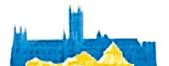 To support the transition of your Year 6 cohort to their Year 7 secondary school, please complete the tick boxes below to highlight key information to raise during the forthcoming Year 6 Transition event. Please complete one tick sheet for each student in year 6 and bring these completed forms to the event, where you will have an opportunity to ‘hand over’ each student to the relevant Canterbury City and Coastal secondary school who will be in attendance. Please be as accurate and detailed as you can about your students, so that we can ensure a successful transition and start to their secondary education. Ideally, this form should be completed collaboratively by the Year 6 teacher and SENCo/Inclusion Team. Academic Information (please tick the relevant boxes) SEND Information (please tick the relevant boxes) Wider Information (please tick all the boxes that apply) For completion during the event only. Please leave blank. To be completed during the Transition Event. The Secondary setting may ask additional questions about this student which they will record in this space. Student Name               (N.B include previous name if known) Student D.O.B Gender Current Primary School (and previous primary school/s if recently joined) Secondary School for September Exceeding Year 6 Meeting Year 6 Below Year 6 Well Below Year 6 Reading Writing Maths Has a diagnosed SEND Area of Need (please circle) SEMH Cognition and Learning Communication and Interaction Sensory/Physical Has undertaken a dyslexia screener Has undertaken any other screener/investigation Has undertaken any other screener/investigation EHCP (SIMS E) Early Help involvement SEN Support (SIMS K) Medical Needs HNF Attends lunch club/can struggle at unstructured times Child Protection (CP) Has accessed in-school counselling/wellbeing support Child In Need (ChIN) Known to CAMHS/NELFT/PSICON Child in Care (ChIC) 1:1 support in lessons EAL Access to a keyworker in lessons Current FSM Access to a keyworker outside of lessons Pupil Premium Attends nurture group/play therapy Currently or previously known to LIFT/STLS Attends additional interventions for Maths/Literacy/Fizzy Eligible for exam access arrangements  Other: I feel this student will struggle with the transition to secondary school I would class this student as potentially vulnerable upon arrival at secondary school I feel this student would benefit from additional familiarisation visits to secondary school Students Strengths Students Difficulties Current strategies that work well Visit to primary school booked for: Visit to secondary school booked for: 